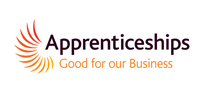 Durham County CouncilApprenticeship Information Pack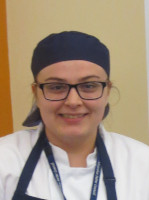 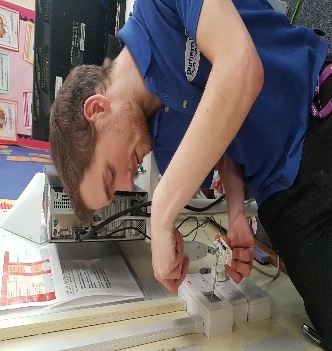 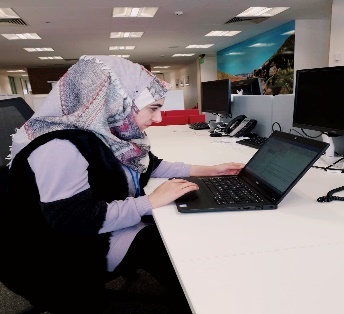 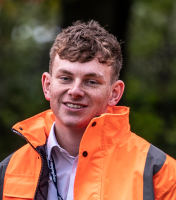 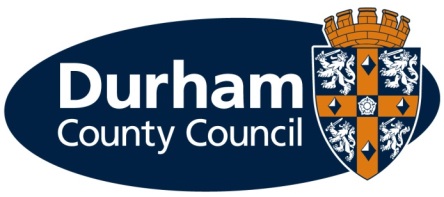 What is an apprenticeship? 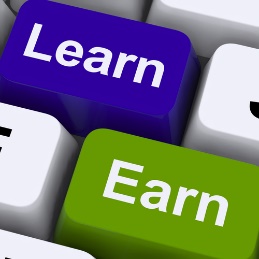 What types of apprenticeships are available?Durham County Council provides the majority of local council services in the county. The council offers a huge range of job opportunities and a wide range of apprenticeships are also available including catering, accounting, construction and business administration to name a few.  We have the career to meet your aspirations. Further information on the council’s services can be found on our website at www.durham.gov.uk We are pleased to be offering the following apprenticeship for a September 2019 start:What are the different levels of apprenticeship?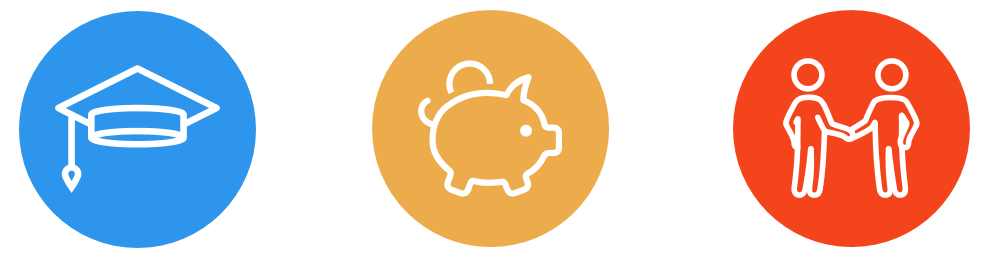 There are a range of apprenticeships at different levels including: Intermediate level apprenticeship (Level 2) – equivalent to five GCSE passes Advanced level apprenticeship (Level 3) – equivalent to two A level passes Higher apprenticeship (Level 4 and 5) – can lead to a higher national certificate (HNC) or a foundation degree Degree apprenticeship (Level 6 and 7) – can lead to the achievement of a full bachelor’s or master’s degreeHow much will I earn?This will depend on the type of apprenticeship you are doing.If you are working towards a Level 2, 3 or 4 qualification during the term of your apprenticeship (excluding craft apprenticeships) you will be paid:£3.90 per hour for the first year of your apprenticeshipIf you are aged 19 years or over and have completed the first year of your apprenticeship you will then be paid:19 to 20 year old		£6.15 per hour21 to 24 year old 		£7.70 per hour25+ years			£8.21 per hour(Rates effective from 1 April 2019)If you are working towards a Level 5, 6 or 7 qualification during the term of your apprenticeship you will be paid the rate outlined in the job advert.You will be paid on the last working day of each month, with the money paid directly into your bank account.  Your apprenticeship training will be fully funded by the Council.What should I expect from an apprenticeship at the council?A workplace induction to help you understand your role and the councilA structured work programme working alongside experienced employeesAbility to study towards a recognised qualificationRegular review meetings with your managerA workplace mentorOpportunities to undertake work based and off the job trainingAccess to a range of training opportunities Support to help you apply for jobsTo be part of an Apprenticeship Network where you will receive updates of what is happening across the council including any training or job opportunities available, build a network of support, be able to discuss support/information required and put forward ideas for improvements.  Working in an environment that promotes an inclusive and diverse workforce.What are the additional benefits of working for the council?Holiday entitlementPensionA range of flexible working options, some depending on job roleMaternity, paternity, dependency and adoption leaveSickness payHow do I apply?If you are not already registered you will need to register with North East Recruitment Portal and apply online at https://www.northeastjobs.org.uk/default.aspx?page=orghome&orgid=73  Click on the apprenticeship job category to see the opportunities available.  Key datesIf you require any reasonable adjustments at the application or selection stage, please contact Peter Brockman, Senior Resources and Development Officer (Organisational Workforce Development Team) on Tel: 03000 268 547 or via email (peter.brockman@durham.gov.uk)  If you are shortlisted you will receive notification of the date and time of your interview via an e-mail from North East Recruitment Portal.Additional Support As a disability confident employer, we welcome applications from people with disabilities and as an inclusive employer we recognise the importance and benefits of having an inclusive and diverse workforce.  To ensure we can offer the best possible support for applicants, we will pro-actively make reasonable adjustments within the recruitment and selection process for disabled people.  The range of reasonable adjustments that can be accommodated throughout the selection process include (but is not exhaustive): Alternative formats for job applicationsMore detailed/pictorial instructions for interviewSupport from an appropriate person at the interview Additional time to complete applications (and or tests) where appropriate. Adjustments to interview venue/accommodationAdjustments to method of testingAdjustments to interview questions e.g. receiving questions in advancePlease contact Peter Brockman, Senior Resources and Development Officer, Organisational Workforce Development Team on Tel: 03000 268 547 or via email (peter.brockman@durham.gov.uk) to discuss any reasonable adjustments in more detail.  This will ensure you get the appropriate support during the recruitment and selection process.  In addition to reasonable adjustments, the council also provide a ‘guaranteed interview scheme’ which allows people with disabilities to be shortlisted where they demonstrate they can meet the essential criteria of the role. What happens if I am unsuccessful?If you have been unsuccessful with your application to a role at Durham County Council, we would like to support you as much as possible with reviewing your options. Therefore; If you are unemployed and between 18-24 live in County Durham and would like support with education or training, please e-mail: durhamworks@durham.gov.uk or telephone: 0300 026 2930 for further information, support, advice and guidance. If you are 19 years of age and older you can also access support, information, advice and guidance or access accredited qualifications on a formal or flexible basis through our Adult Learning and Skills Service (ALSS). From more information or to speak to one of our engagement team, please contact us by emailing alss@durham.gov.uk or telephone: 03000 266 115. There are no restrictions, in terms of accessing this service, and we would treat each enquiry on an individual basis. We look forward to hearing from you. Overview of the service area:Transformations & Partnerships – Partnership & Community EngagementThe Partnerships Team is located within Partnerships and Community Engagement and is aligned to the Transformation & Partnerships Service Grouping.The Apprentice will be part of the Partnership and Consultation Team and will be line managed by the Consultation and Engagement Team Leader.The Apprentice’s work programme will be aligned exclusively to the work of the Durham Safeguarding Children Partnership, ensuring that the voice of the child and young person is fed into the Partnership and effects change.The three safeguarding partners of the Durham Safeguarding Children Partnership are Durham County Council, Durham Constabulary and North Durham and Durham Dales Easington and Sedgefield Clinical Commissioning Groups as well as a number of Relevant Agencies including colleges, probation services and NHS Foundation Trusts.The Durham Safeguarding Children Partnership Business Unit is hosted within Durham County Council on behalf of the partners.The purpose of the local arrangements are to support and enable local organisations and agencies to work together in a system where: children are safeguarded and their welfare promoted partner organisations and agencies collaborate, share and co-own the vision for how to achieve improved outcomes for vulnerable childrenmeeting the vision of keeping children safe in County Durham organisations and agencies challenge appropriately and hold one another to account effectively there is early identification and analysis of new safeguarding issues and emerging threats learning is promoted and embedded in a way that local services for children and families can become more reflective and implement changes to practiceinformation is shared effectively to facilitate more accurate and timely decision making for children and families Arrangements for scrutiny have been agreed by the Durham Safeguarding Children Partnership as:  Independent ChairCommissioned annual reviewThird party assurance and DSCP Support TeamInternal Scrutiny Panel (to include Lay members, parents, practitioners, Young Person’s Commissioner and young peopleExternal regulatory functionsServiceApprenticeshipLength of ApprenticeshipLocationTrainingTraining ProviderTransformation & Partnerships1 x Young People’s Commissioner – (Youth work)2 yearsCounty Hall, DurhamYouth Work Level 2 or 3 Derwentside CollegeApplicationsOnline applications close on 25 July 2019ShortlistingTakes place from 26 July 2019InterviewsTake place week commencing 5 August 2019Start date9th September 2019